Ålands lagtings beslut om antagande avLandskapslag om tillämpning på Åland av rikslagstiftningen om uppbörd och redovisning av kommunalskatt	I enlighet med lagtingets beslut föreskrivs:1 §Tillämpningsområde	Lagen om skatteuppbörd (FFS 11/2018) och med stöd av den utfärdade bestämmelser ska tillämpas vid uppbörd av skatt till kommunerna på Åland. Vid redovisningen av skatter till kommunerna ska lagen om skatteredovisning (FFS 532/1998) tillämpas. 	Författningarna som nämns i 1 mom. tillämpas med de avvikelser som följer av denna eller någon annan lag. Författningarna tillämpas sådana de lyder när denna lag träder i kraft. Senare ändringar av författningarna ska gälla på Åland från tidpunkten för deras ikraftträdande i riket. Ändringar av bestämmelser beträffande vilka det föreskrivs om avvikelser ska dock inte tillämpas på Åland.2 §Förvaltningsuppgifter	De förvaltningsuppgifter som enligt författningarna i 1 § ankommer på statens myndigheter ska på Åland skötas av landskapsregeringen till den del förvaltningen hänför sig till uppgifter inom landskapets behörighet.3 §Fördelning av samfundsskatt	Bestämmelser om fördelningen av samfundsskatt mellan kommunerna finns i kommunalskattelagen (2011:119) för landskapet Åland.4 §Ikraftträdande	Denna lag träder i kraft den …__________________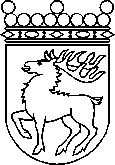 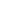 Ålands lagtingBESLUT LTB 44/2020BESLUT LTB 44/2020DatumÄrende2020-06-03LF 23/2019-2020	Mariehamn den 3 juni 2020	Mariehamn den 3 juni 2020Roger Nordlund  talmanRoger Nordlund  talmanIngrid Zetterman  vicetalmanBert Häggblomvicetalman